АДМИНИСТРАЦИЯКРЕПИНСКОГО СЕЛЬСКОГО ПОСЕЛЕНИЯКАЛАЧЁВСКОГО МУНИЦИПАЛЬНОГО РАЙОНАВОЛГОГРАДСКОЙ ОБЛАСТИ 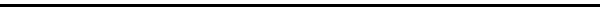                                                     ПОСТАНОВЛЕНИЕ«10» апреля 2017г.							  № 12О внесении изменений в постановление от 24.09.2015 № 72 об утверждении административного регламента по предоставлению муниципальной услуги "Принятие граждан на учет в качестве нуждающихся в жилых помещениях, предоставляемых по договорам социального найма" (в редакции постановления от 15.08.2016 № 84)Рассмотрев информацию прокурора Калачевского района от 17.03.2017 № 70-94/2017, в соответствии с законом Волгоградской области от 26.01.2017 № 9-ОД «О внесении изменений в статью 7 закона Волгоградской области от 01 декабря . № 1125-ОД «О порядке ведения органами местного самоуправления учета граждан в качестве нуждающихся в жилых помещениях, предоставляемых по договорам социального найма в Волгоградской области», администрация Крепинского сельского поселения п о с т а н о в л я е т:1. Внести следующие изменения в административный регламент по предоставлению муниципальной услуги "Принятие граждан на учет в качестве нуждающихся в жилых помещениях, предоставляемых по договорам социального найма", утвержденный постановлением администрации Крепинского сельского поселения от 24.09.2015 № 72 (в редакции постановления от 15.08.2016 № 84):1.1. в приложении 1 к административному регламенту исключить из пункта 7 Перечня документов, необходимых для рассмотрения вопроса о принятии граждан на учет в качестве нуждающихся в жилых помещениях, предоставляемых по договорам социального найма слова: «Федеральный закон от 21.07.1997г. № 122-ФЗ «О государственной регистрации прав на недвижимое имущество и сделок с ним»;1.2. в приложении 1 к административному регламенту в пункте 13 слова «осуществляющего государственную регистрацию прав на недвижимое имущество и сделок с ним, содержащиеся в Едином государственном реестре прав на недвижимое имущество и сделок с ним» заменить на слова «осуществляющего государственный кадастровый учет, государственную регистрацию прав, ведение Единого государственного реестра недвижимости и предоставление сведений, содержащихся в Едином государственном реестре недвижимости»; слова «Федеральный закон от 21.07.1997г. № 122-ФЗ «О государственной регистрации прав на недвижимое имущество и сделок с ним» заменить на слова «Федеральный закон от 13 июля . N 218-ФЗ "О государственной регистрации недвижимости»;1.3. в приложении 1 к административному регламенту в пункте 14 слова «осуществляющего государственную регистрацию прав на недвижимое имущество и сделок с ним, содержащиеся в Едином государственном реестре прав на недвижимое имущество и сделок с ним» заменить на слова «осуществляющего государственный кадастровый учет, государственную регистрацию прав, ведение Единого государственного реестра недвижимости и предоставление сведений, содержащихся в Едином государственном реестре недвижимости»; слова «Федеральный закон от 21.07.1997г. № 122-ФЗ «О государственной регистрации прав на недвижимое имущество и сделок с ним» заменить на слова «Федеральный закон от 13 июля . N 218-ФЗ "О государственной регистрации недвижимости»;1.4. в подпункте 2 абзаца 1 пункта 2.8. раздела 2 Регламента слова «осуществляющего государственную регистрацию прав на недвижимое имущество и сделок с ним, в Едином государственном реестре прав на недвижимое имущество и сделок с ним» заменить на слова «осуществляющего государственную регистрацию прав на недвижимое имущество и сделок с ним, содержащиеся в Едином государственном реестре прав на недвижимое имущество и сделок с ним» заменить на слова «осуществляющего государственный кадастровый учет, государственную регистрацию прав, ведение Единого государственного реестра недвижимости и предоставление сведений, содержащихся в Едином государственном реестре недвижимости».2.  Настоящее постановление подлежит обнародованию на информационных стендах Крепинского сельского поселения, а также размещению на официальном сайте администрации Крепинского сельского поселения Калачевского муниципального района в сети Интернет. 3.Контроль за исполнением настоящего постановления оставляю за собой.Глава Крепинского сельского поселения                                                     А.К. Черевичко